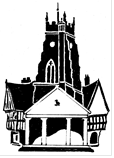 Market Drayton Town CouncilNOTICE UNDER LOCAL GOVERNMENT ACT, 1972 (Section 87(2))VACANCY FOR A COUNCILLORPUBLIC NOTICE IS HEREBY GIVEN that a casual vacancy has occurred in the office of Councillorfor the North Ward of Market Drayton Town Council on 16 March 2023 following the death of Councillor Robert BentleyRule 5(2) of The Local Elections (Parishes and Communities) ( and ) Rules, 2006 now applies.The rule allows TEN ELECTORS for the parish in which the casual vacancy has arisen to request the Returning Officer to hold an election to fill the vacancy.*  That request must be made within FOURTEEN DAYS, calculated in accordance with the rules,** of the date of this notice.  The fourteen-day period ends on 17 May 2023. What if a request to hold an election is not received during the permitted time? Rule 5(5) of the above Rules will apply.  The Parish Council must, as soon as practicable after the expiry of the fourteen-day period, co-opt a person to fill the vacancy.The Returning Officer’s address is:Electoral Services,  Council, The Shirehall, Abbey Foregate, ,  SY2 6NDThe telephone number for further guidance is 0345 678 9015.This notice is dated 25 April 2023. Sue Thomas, Town Clerk,Market Drayton Town Council, 18 Frogmore Road, Market Drayton, TF9 3AX. Tel: 01630 653364Email:  townclerk@marketdrayton.gov.uk* 	There is no form of words for this request, which might simply be a letter headed with such words as “We the undersigned being electors for the [Ward of] … Parish, call for an election to fill the vacancy arising from the [death][resignation] of …”.  A template entitled “Request for an Election” is available to download from Shropshire Council’s website – www.shropshire.gov.uk - under “Current Council Vacancies”.  It is helpful if the ten signatures are accompanied by printed names and addresses.  ** 	In calculating the notice period, day one is the day following the date of this notice; a Saturday, Sunday, Christmas Eve, Christmas Day, Good Friday or a Bank Holiday or day appointed for public thanksgiving or mourning shall be disregarded, and the period closes at midnight on the fourteenth day after the date of this notice. Rule 5(2) of The Local Elections (Parishes and Communities) (England and Wales) Rules, 2006 now applies.